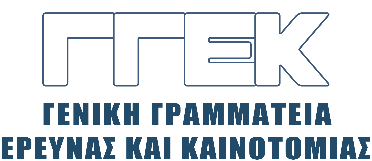 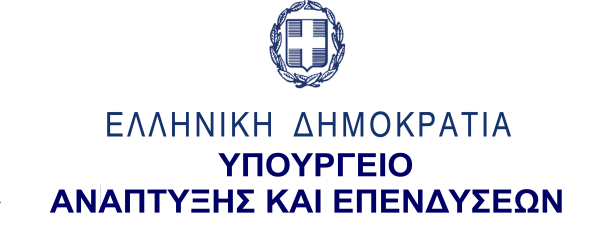      ΔΕΛΤΙΟ ΤΥΠΟΥ       	                                                                                                 15.02.2022Συμμετοχή του Γενικού Γραμματέα Έρευνας και Καινοτομίας, κ. Αθανάσιου Κυριαζή στην         εκδήλωση του ΕΚΕΦΕ «Δημόκριτος» για τη Διεθνή Ημέρα Γυναικών και Κοριτσιών στην Επιστήμη11-02-2022Στις 11 Φεβρουαρίου και στο πλαίσιο της Διεθνούς Ημέρας Γυναικών και Κοριτσιών στην Επιστήμη, η Πρόεδρος της Δημοκρατίας, Κατερίνα Σακελλαροπούλου επισκέφθηκε το ΕΚΕΦΕ – «Δημόκριτος», όπου συναντήθηκε με ερευνήτριες του Ερευνητικού Κέντρου και με μαθήτριες Λυκείων της περιοχής. Έγινε μια ανοιχτή και ευρεία συζήτηση, κυρίως για θέματα που απασχολούν τις εργαζόμενες γυναίκες λ.χ. την ισορροπία επαγγελματικής και προσωπικής ζωής αλλά και τον σημαντικό και δυναμικό τους ρόλο στον χώρο της έρευνας και κατ’ επέκταση της οικονομίας. Την Πρόεδρο της Δημοκρατίας υποδέχτηκαν και ήταν παρόντες καθόλη τη διάρκεια της εκδήλωσης ο Υπουργός Ανάπτυξης και Επενδύσεων κ. Άδωνις Γεωργιάδης, ο Γενικός Γραμματέας Έρευνας και Καινοτομίας, κ. Αθανάσιος Κυριαζής και ο Πρόεδρος του Ε.Κ. Δημόκριτος, κ. Γεώργιος Νούνεσης.